Me llamo___________________________________			El vocabulario para Unidad _1_. _1_Los cognados – (look like English AND have the same meaning) Otras frases 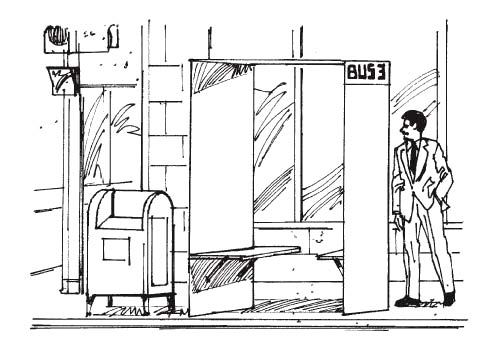 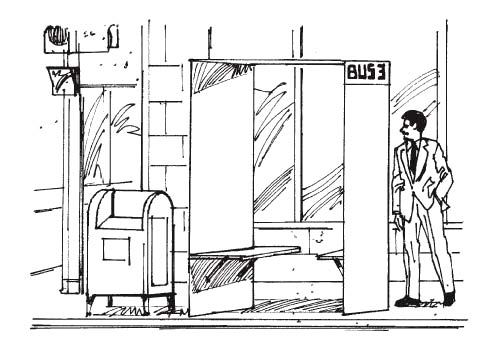 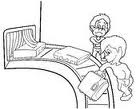 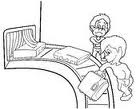 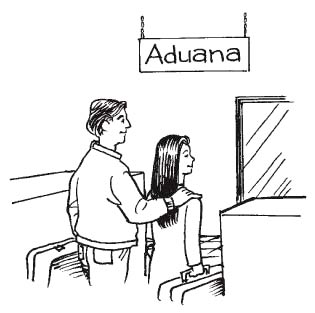 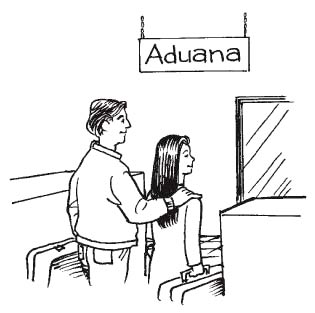 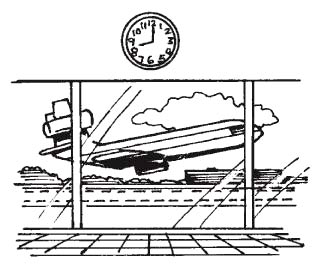 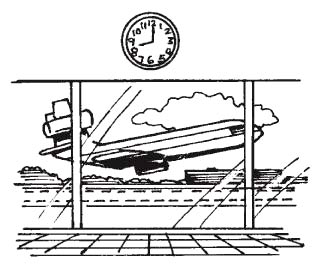 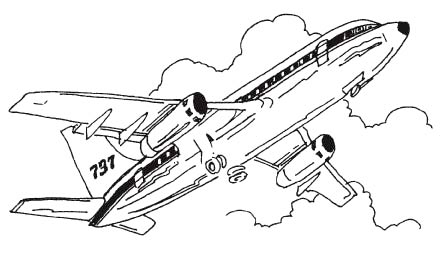 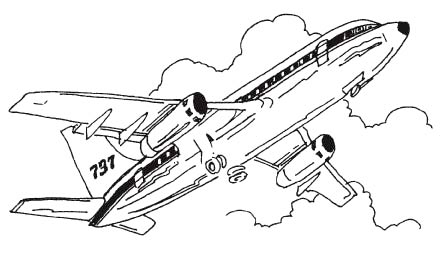 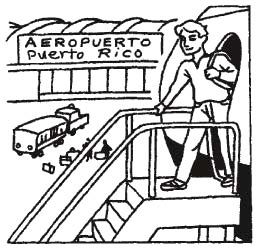 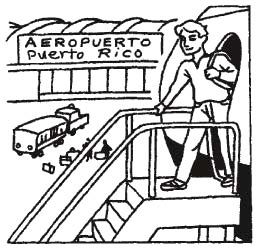 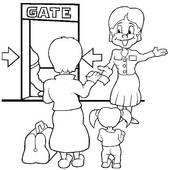 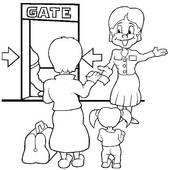 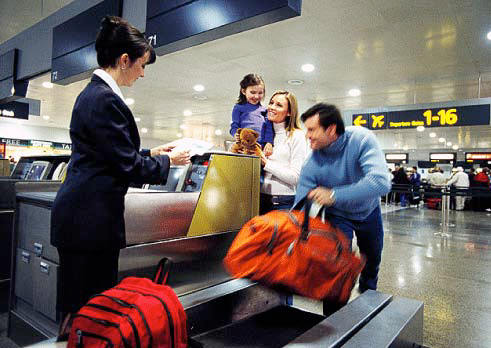 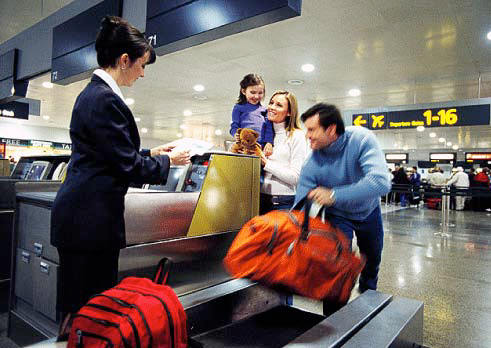 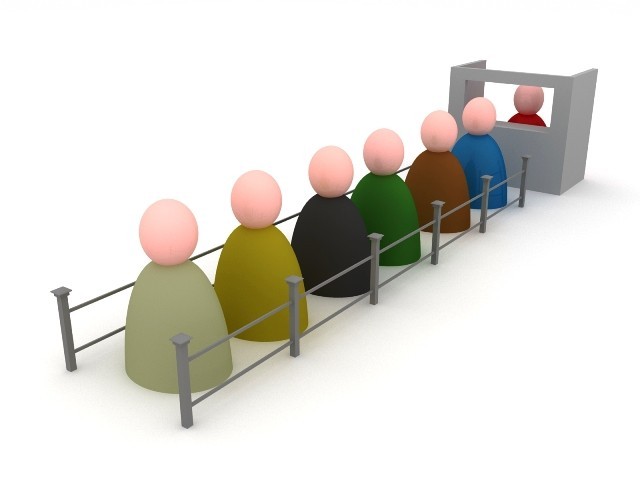 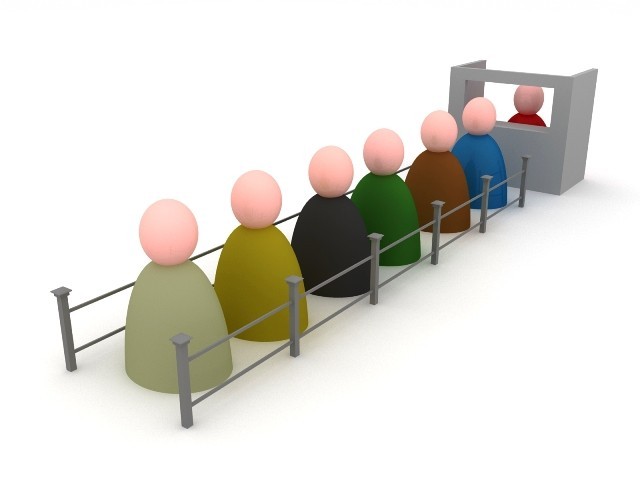 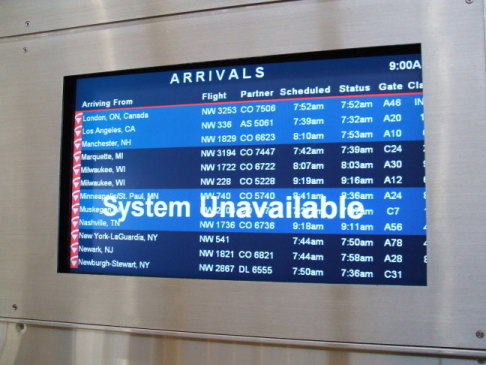 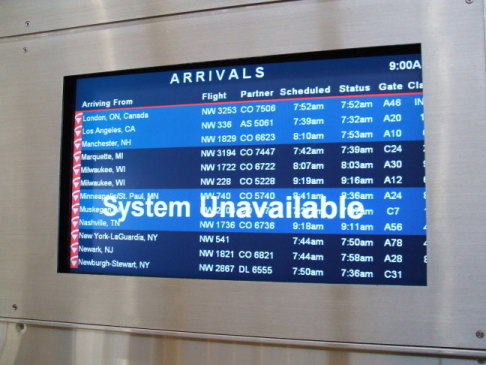 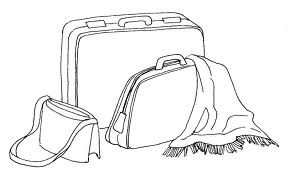 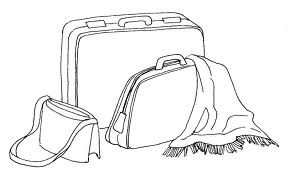 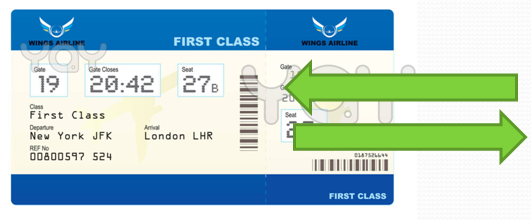 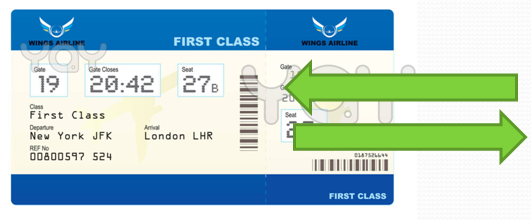 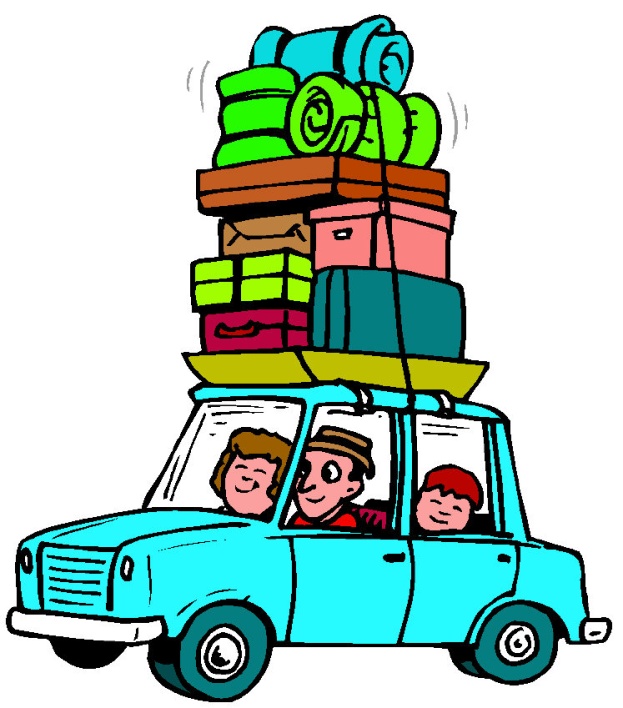 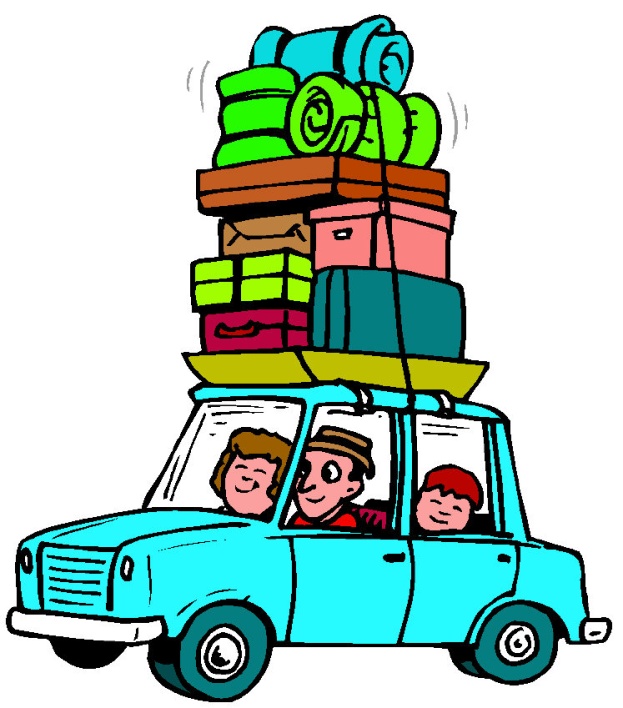 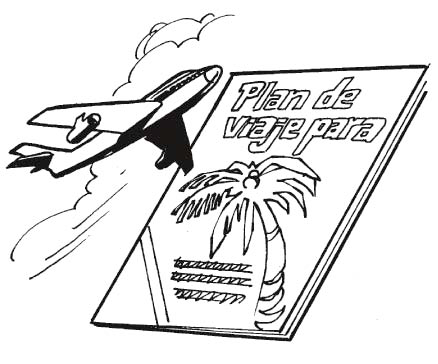 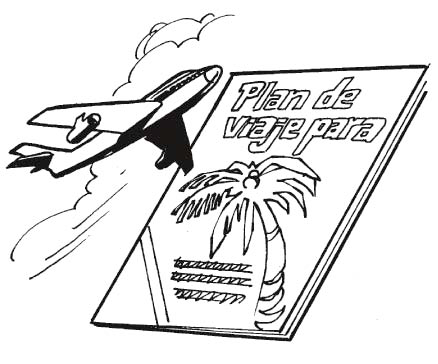 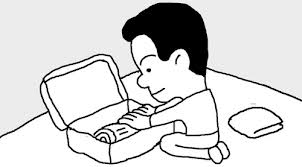 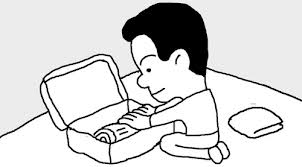 